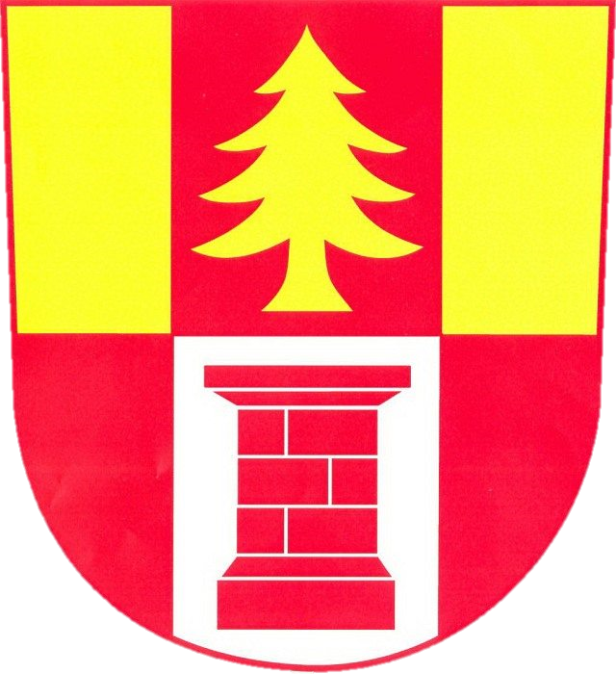 Nučický zpravodajduben 2019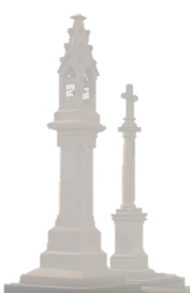 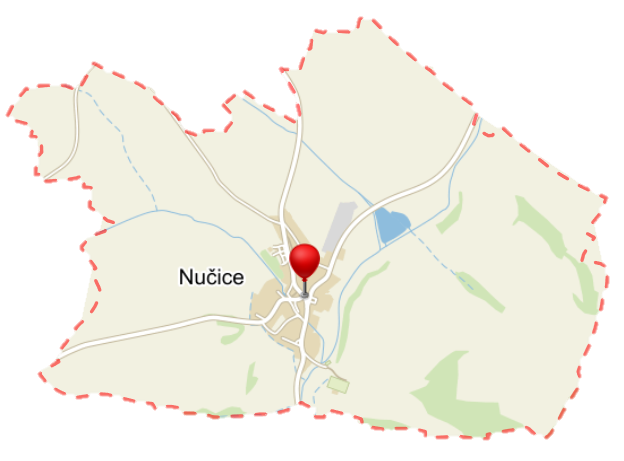 Vážení spoluobčané,duben nám končí, aprílového počasí jsme zase tak moc nezažili. Většinou bylo sucho a relativně teplo. První stromy a květiny se probudily do květu. Já si v paměti uchovávám cesty „bílým tunelem“ rozkvetlých stromů a keřů u Prusic.Jsou před námi květnové svátky, užijte si oslavy čarodějnic, prvního máje, květnového vítězství a den matek v pohodě a ve zdraví.  Jaromír Klihavec, starosta obceInformace z veřejného zasedání Zastupitelstva Obce Nučicekonaného dne 15.4.2019 Vyhláška obce k regulaci zábavní pyrotechnikyNa předchozím zasedání zastupitelstva byl vznesen požadavek, aby obec vydala vyhlášku, kterou by bylo omezeno odpalování dělobuchů, rachejtlí a světlic, což vadí psům a domácímu zvířectvu.   Zastupitelstvo obce vydalo vyhlášku, kterou se zakazuje používání zábavné pyrotechniky na celém území obce po celý rok vyjma dnů Silvestra a Nového roku.  Rozpočtové opatření č. 2/2019Zastupitelstvo obce schválilo rozpočtové opatření, kterým se přesouvají desetitisícové částky mezi výdajovými kapitolami obecního rozpočtu. Celková výše výdajů rozpočtu se tímto opatřením nemění. Snahou zastupitelstva je nenavyšovat další výdaje a šetřit na velké investiční akce obce, které se připravují.Rozpočet DSO JEKOZ na rok 2019Dobrovolný svazek obcí JEKOZ je vlastníkem vrtů a vodárenské soustavy, jehož jsou Nučice členem. Zastupitelstvo obce schválilo rozpočet JEKOZu na rok 2019.Pronájem nebytového prostoru kadeřnictvíNa lednovou výzvu k pronájmu nebytového prostoru nikdo ve stanoveném termínu nepodal žádnou nabídku. Po termínu se ozvala jedna paní kadeřnice, která projevila vážný zájem. Zastupitelstvo rozhodlo vydat nový záměr pronájmu kadeřnictví č.2/2019 a pověřilo starostu dojednat s paní kadeřnicí pronájem. Aktuálně je vše domluveno tak, že kadeřnictví bude otevřeno vždy v pondělí a začne již toto pondělí 6. května.Individuální dotace z rozpočtu obce na rok 2019Zastupitelstvo obce schválilo smlouvy o poskytování individuálních dotací z rozpočtu obce s TJ Nučice, SDH Nučice, Rybářským spolkem Nučice a SNŽ. Záměr koupě části pozemku parc.č. 643/5Záměrem je nákup veřejně přístupné části soukromé zahrady před plotem v prostoru křižovatky při ulici směrem na Olešku, který dle geometrického plánu má nové označení 643/11. Obec zajistila rozdělení pozemku a po dohodě s vlastníky přistoupí ke koupi oddělené části o výměře cca 9 m2. Nákup souvisí s přípravou chodníků. Věcná břemena ke stavbám elektrických přípojek pro ČEZ Jedná se o přípojku k parcelám pod školkou a přípojku k parcelám pod bytovkami. Investorem je ČEZ Distribuce, a.s. Zastupitelstvo obce schválilo smlouvy o smlouvě budoucí o umístění věcného břemene. Zakázky obceZastupitelstvo schválilo obecní zakázky na opravy místních komunikací zastříkáním děr, plánované opravy na vodovodních řadech, výměny vodoměrů a výměnu oken v přízemí bývalé školy.   Informace o projektových záměrech obceStarosta popsal stav přípravy obecních projektových záměrů: chodníků a dešťová kanalizace, veřejného osvětlení, splaškové kanalizace a čistírny odpadních vod, rybníku, požární nádrže.    Informace Obecního úřadu Pálení ohňů na čarodějnické oslavyV druhé polovině dubna republikou prolétla zpráva, že je zakázáno rozdělávat ohně kvůli suchu. Zákaz opravdu platil a skončil v sobotu 27. dubna. Tedy můžete přijít a jste zváni k posezení u ohně na tradičním místě nad fotbalovým hřištěm.Úklidová akce „Ukliďme Česko“ Obec Nučice se v sobotu 6. dubna zapojila již počtvrté do celostátní úklidové akce nazvané „Ukliďme Česko“ prostřednictvím koordinátora MAS Podlipansko. V sobotu bylo příjemné počasí, sešlo se 22 dobrovolníků, 8 dětí a 14 dospělých. Zapojila se i jedna rodina chalupářů, jsme rádi, že i jim Nučice přirostly k srdci a přidali ruku k dílu pro naši obec. Ještě jednou děkujeme účastníkům a věříme, že budeme i nadále v této záslužné činnosti zase za rok pokračovat.Kontejner na nadměrný odpad a sběr dalších odpadůV sobotu 18. května od 9 do 11 hodin budou pracovníci obce odebírat od občanů Nučic na pozemku u výkrmny nadměrný a další odpad: například nábytek, koberce, matrace, velké elektrospotřebiče (např. lednice, televize, radia, počítače), elektromotory, železný šrot, autobaterie, pneumatiky od osobních automobilů bez disků, barvy a obaly od barev, oleje a obaly od olejů. Volby do Evropského parlamentuV pátek 24. května od 14 do 22 hodin a v sobotu 25. května od 8 do 14 hodin můžete volit do Evropského parlamentu. Volební lístky Vám budou rozneseny do schránek. Výsledky voleb se dozvíme v neděli večer.Obecní rozhlasObecní úřad obdržel připomínku ke kvalitě signálu rozhlasu. Pokud je hlášení nesrozumitelné nebo se objevují různé šumy nebo zvuky, případně výpadky, dejte vědět. Připomínky prověříme a pokud bude třeba, zajistíme seřízení. Samozřejmě nelze zařídit, aby to bylo všude stoprocentní, co je pro jednoho potichu, je pro druhého již moc nahlas. Při posledním loňském seřízení byla hlasitost nastavena tak, aby byla hlášení slyšet v rozumné hlasitosti a srozumitelně před domy. Někde stačí popojít o tři kroky a slyšíte hlášení z jiného amplionu lépe. Nové emailové adresy naší obceNa konci loňského roku neznámý hacker napadl náš obecní email a pokoušel se dostat do obecních počítačů k dalším heslům a možná i k účtu, což se mu nepovedlo. Náš externí technik na správu počítačů přeinstaloval počítače a provedl bezpečnostní opatření, aby k takové situaci již nedošlo. Původní emailová adresa ounucice@volny.cz byla zrušena a nyní po skončení udržovací lhůty již vůbec neexistuje a vše, co na tento email pošlete, by se mělo ozvat jako nedoručitelné. Máme nové adresy info@obec-nucice.cz a urad@obec-nucice.cz. Pan technik upozorňuje i Vás občany, že české servery s adresami volny.cz a centrum.cz a podobnými málo rozšířenými adresami mají velmi slabou ochranu, seznam.cz je o něco lepší, a doporučuje přejít na bezpečnější. Dobrou ochranu má například server gmail.com od Google. Také jsme hovořili o situaci s telefony Huawei. Problém je v tom, že telefony mají v čipu nějakou „chybu“, díky které může výrobce, tedy Číňani, sledovat, co s telefonem děláte. Proto telefony Huawei nedoporučuje. Na druhé straně Microsoft, Google a různé internetové stránky také „za účelem zlepšování služeb“ sledují, co s počítači a telefony děláme. Takže dbejme na svou bezpečnost a ochranu soukromí i po této stránce.  Od našich čtenářůV minulém čísle místního zpravodaje jsem se dočetla, že některým spoluobčanům se zdá náš plátek příliš fádní pouze s nejnutnějšími informacemi. Ano, i já si to myslím, ale pokud si chci počíst nějaké zajímavosti, koupím si spíš časopis nebo brouzdám po internetu. Pravdou však taky je, že se v naší obci děje často něco veselého i smutného nebo jen zajímavého a ostatní se to nedozví, protože není nikoho, kdo by přispěl s vlastním názorem na danou událost a doby, kdy se vědělo o každém kroku všech lidí z vesnice, jsou dávno pryč. Asi také nejsem žádný Jirásek, ale dovolím si být tou první vlaštovkou, která, jak pevně věřím, přivolá další příspěvky do našeho zpravodaje i od jiných.Blanka JelínkováZamyšlení nad letošními svátky jaraJako každý rok i letos jsme se pilně připravovali na naše nejdůležitější křesťanské svátky - Velikonoce. Začali jsme úklidem pozemků, domu a dvora. Napekli jsme mazance i beránka a připravili na koledu do mísy obarvená a ozdobená vejce a čokolády všeho druhu. Překvapilo nás, když letos dorazili pouze očekávaní koledníci početné rodiny Vohnických, ke kterým se jako každoročně přidal i náš Honzík. Dokonce ani na návsi se letos žádný jiný koledník ani neukázal. Pamatuji se na doby, kdy chodili na koledu nejen místní, ale i koledníci všeho věku z okolních vesnic. Např. v r. 2009 se naším dvorem přehnalo tolik koledníků s pomlázkami v rukách, a to hned v několika vlnách, že pro ty poslední, kteří se ještě pozdě odpoledne domáhali koledy, jsme byli nuceni sáhnout do tajných zásob našich dětí, aby koledníci neodešli s prázdnou. Od té doby každý rok byl slabší a slabší, až letos byl skutečně nejslabší. Přitom kdy jindy bychom si měli chránit naše tradice, když ne v době, kdy se do Evropy valí hordy přistěhovalců ze všech světových stran, kteří naše rituály neznají nebo jimi přímo opovrhují. Tito lidé naše tradice nectí a ctít nikdy ani nebudou. Co po nás díky globalizaci a tzv. demokracii naruby jednou zbyde kromě skanzenu v Kouřimi?!Co to jsou vlastně rituály?!Rituály jsou nedílnou součástí života každého člověka, které na jednu stranu život člověka zjednodušují, protože platí v podstatě na každého bez ohledu na jeho jedinečnou individualitu, ale na druhou stranu také zpestřují a činí naši osobnost důležitou, protože díky nim si uvědomujeme svou příslušnost a postavení v dané společnosti. V zásadě je jedno, zda jsme z primitivního kmene nebo z moderní společnosti, neboť rituály jsou mezníky v životě, které hlásí ostatním např. narození dítěte, první školní den, plnoletost, maturitu, svatbu, kulatá výročí rodiny, pohřeb, ale i celospolečenské svátky jako jsou Vánoce nebo právě proběhlé Velikonoce. Je smutné, že dnes tak málo lidí dodržuje tradiční zvyky, které jim z pohledu moderního člověka připadají možná infantilní nebo jen nadbytečné. Podle psychologů i tohle je důvod k tolika depresím mezi lidmi, kteří často ani nevědí proč a pro koho tady žijí. Každý den je pro ně jeden jako druhý bez těšení se a následného zhodnocení, jak se nám právě proběhlý den povedl a na co můžeme i za delší čas nejlépe s ostatními rádi vzpomínat. Přitom je to tak jednoduché umění, které zvládne každý z nás, vědomé prožívání každodenního života – umět se radovat z maličkostí, natož pak ze dní svátečních.Jistě oslava jakékoliv události se nedá vynucovat násilím, viz např. 1. máj – svátek práce, kdy nás vždycky posílali s mávátky na Letenskou pláň, ale na druhou stranu každá opomenutá oslava je škoda, protože čas se nedá zastavit, natož vrátit. Proto by si měl každý člověk vážit toho, že má s kým oslavovat, že někoho zajímá, jak se má, co dělá, že uznává nejen jeho osobnost, ale i roli jakou v dané společnosti nebo rodině hraje. Oslava by se ale neměla omezit pouze na lenošení s pohoštěním a alkoholem, protože slavit se dá důstojně i za plného vědomí. Navíc pokud jde o děti, žádnými řečmi je nevychováme, protože pouze příklady táhnou, a tak je na pováženou, když koledníci, kterým je 15 let, si z koledy odnesou málem otravu alkoholem. Příště snad budou zodpovědnější než ti, co jim nalévali.Je také smutné, když v době tzv. ochrany osobních údajů přichází tolik lidí o možnost gratulací ze stran sousedů, kteří např. o jejich kulatinách ani nevědí a netuší, jak skvělé lidi kolem sebe mají. Např. v naší rodině jsme v loňském roce jsme měli hned několik výročí – 35tiny, 55tiny, ale především významné 70tiny mého manžela, který slavil s ostatními olympioniky navíc i v České televizi 50. výročí účastníků LOH v Mexiku. Škoda, že na vánoční posezení s ním a na zajímavém povídání o zašlých časech dorazili pouze dva sousedé, nepočítáme-li naši rodinu, pana starostu a paní Jirsovou. Přesto se odpoledne mezi vánočními svátky vydařilo, a tím i můj osobní dárek manželovi k 10. výročí naší svatby. Letos máme v rodině opět několik výročí - 15tiny, 35tiny, 18tiny, 30 let společného života a 15 let od přistěhování do Nučic. Je rozhodně zajímavé zavzpomínat na všechno, co se zde za tu dlouhou dobu událo a kolik báječných i méně báječných sousedů jsme tu mohli poznat osobně. S některými náš vztah zraje jako víno a jen se zlepšuje, s jinými nic nepohne a dál se k nám chovají tak, jak by si sami nepřáli, abychom se chovali my k nim, např. venčení psů, pohazování klacků a odpadků na naší louce. S jedním se dokonce soudíme pro neoprávněné užívání částí naší nemovitosti. Nezbývá nám než věřit v lepší „já“ každého člověka, a tím i lepší společnou budoucnost. A co zajímavého se děje u Vás?Vraťme se ale zpět ke svátkům jara, které pokračují pálením čarodějnic. Vzhledem k tomu, že jako čistokrevná čarodějnice mám narozeniny, slavím spíš než lihovinami magickými rituály mezi než kromě výkladu karet patří především přání pro lepší budoucnost psané na čistý kus papíru, který se má o půlnoci pustit do světa po vodě nebo spálit na otevřeném ohni. Svátky jara vrcholí hned druhý den 1. májem, kdy jistě žádný muž neopomine políbit svou partnerku pod rozkvetlým stromem a mladí si připomenou, že jde o jeden z nejstarších pohanských zvyků, kdy noc mezi Beltainem a 1. květnem byla určena především k plození nového života. (Beltaine je keltský svátek, který slavíme v noci z 30. dubna na 1. května. Slovo Beltaine znamená zářící oheň a oslavuje příchod světla, tepla, jara, znovuzrození a také keltského boha Belena. Je to přesný opak Samhainu (Dušiček). Právě ohně pálené na Beltaine mají všechny živé tvory zbavit všeho nečistého, co se nashromáždilo v temném zimním období a zároveň jim dodat ochranu pro období nadcházející.)Všichni pak můžeme vyrazit do přírody obdivovat její dokonalost. Typem na takový výlet může být Průhonický park nebo Dendrologická zahrada, která nás (mě s Eliškou) při poslední nedávné návštěvě nadchla koberci primulek, tulipánů a všemi barvami rozkvetlých stromů a keřů. Pro inspiraci přikládám některou z vydařených fotek. 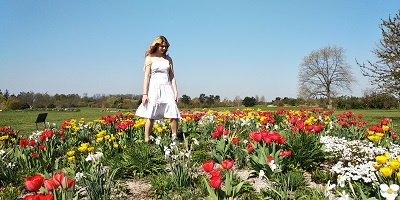 Závěrem si dovolím říct starou známou pravdu: „Pamatujte milé dámy, že každá žena je vlastně taková čarodějka ať si to uvědomuje nebo ne, a to nejen tím, co doma denně uvaří, ale i tím, jak si hýčká svou rodinu, protože to je vrcholem magického umění.“Blanka JelínkováNučice a nučičtí v televiziTelevize Prima právě natáčí druhou sérii kriminálního seriálu Temný KRAJ s Lukášem Vaculíkem v hlavní roli. Chybět samozřejmě nebude ani Tereza Kostková, Jan Teplý nebo Kristýna Badinková Nováková. První klapka 2. série padla stylově o Dušičkách (2. listopadu 2018) na hřbitově a poslední o Velikonocích 21.4.2019.K natáčení exteriérů si filmaři opět vybrali nejen Konojedy a jeho okolí, ale i Nučice, kde se v minulé sérii točilo i na našem statku na návsi. Někteří sousedé se tak stali komparzisty, kteří dokreslují scény nejen s paní hraběnkou (Dana Morávková), ale i v lese. Můžete tak na mnoha záběrech zahlédnout především členy našeho Mysliveckého spolku.„TEMNÝ KRAJ byl náš nejúspěšnější seriál poslední doby, a tak samozřejmě věříme, že TEMNÝ KRAJ 2 bude ještě úspěšnější než první série,“ říká ke startu natáčení seriálu Roman Mrázek, programový ředitel Prima Group. Seriál se u diváků shledal s velkým úspěchem. Průměrně tak každou neděli usedalo k obrazovkám 1 541 000 diváků v kategorii 15+. Nesledovanější pak byla epizoda Loupežníci, odvysílaná 5. 2. 2017. Sledovalo ji 1 705 000 diváků v kategorii 15+.(zdroj: Prima)Proto si nenechte ujít ani opakování krimiseriálu ani jeho nové díly na Prima play.Blanka JelínkováHasičské závody ve VýžerkáchV sobotu 11. května se nučická družstva zúčastní Okrskové soutěže v požárním sportu ve Výžerkách, a to při výročí 125 let založení sboru dobrovolných hasičů ve Výžerkách. Soutěž začíná ve 13 hodin, tak přijďte naše hasiče podpořit.SDH NučiceSNŽ zveVšechny Vás srdečně zveme, v rámci dětského dne do kina na kolečkách, které se bude konat 31.5. od 18hod pro děti. Na animovanou pohádku Raubíř Ralf a internet, v Hospodě u Kubelků. A ten samý den od 21hod pro dospělé na českou komedii, Ženy v běhu...Cena na dětský film je 80kč, včetně popcornu a limonády pro děti. Večer na film je 100kč.Hlásit se nikde nemusíte, lístky budou k zakoupení na místě. Budeme se těšit, SNŽNučický fotbalČeský Brod C – Nučice A 1:8 (0:4)	15. kolo – sobota 30.3.2019Rozhodčí: Pikner Roman.  	Diváci: 40.  Branky: 5. Šulc Marek, 23. Šulc Marek (pen.), 25. Chromý Matěj, 44. Kubalík Filip, 54. Kubalík Filip, 58. Kubalík Filip, 59. Kubalík Filip, 63. Kubalík Filip    Nučice A – Jestřabí Lhota  2:0 (1:0)   	16.kolo – neděle 17.3.2019Rozhodčí: Veselý Zdeněk, Nouzák Alois.  		Diváci: 50.      Branky: 40. Chromý Matěj, 86. Kubalík FilipBýchory – Nučice A 1:0 (1:0)		17.kolo – neděle 14.4.2019Rozhodčí: Humpolák Aleš.  		Diváci: 50.      Nučice A – Libodřice  3:2 (1:0)   		18.kolo – neděle 21.4.2019Rozhodčí: Pluhař Luboš.  		Diváci: 60.      Branky: 31. Šulc Marek (pen.), 40. Šulc Marek (pen.), 76. Vlasák TomášNučice A – Tři Dvory 3:2 (0:2), pen. 4:3       19.kolo – neděle 28.4.2019Rozhodčí: Suchý Aleš.  		Diváci: 100.      Branky: 50. Kubalík Filip, 88. Kubalík FilipNučice B – Vrbová Lhota  3:1 (1:0)   	19.kolo – neděle 31.3.2019Rozhodčí: Vala Luboš  		Diváci: 45.      Branky: 39. Galler Jiří, 70. Krutský Pavel, 88. Chromý MatějŽdánice – Nučice B 2:1 (0:1)		21. kolo – sobota 13.4.2019Rozhodčí: Veselý Zdeněk.  		Diváci: 40.  Branky: 17. Zápotocký Petr (pen.)Nučice B – Horní Kruty 0:1 (0:0)   	22.kolo – neděle 21.4.2019Rozhodčí: Netáhlík Rudolf		Diváci: 50.      Chotutice – Nučice B 2:4 (1:3)		23.kolo – sobota 27.4.2019Rozhodčí: Linhart Zdeněk  		Diváci: 50.      Branky: 10. Nevšímal Petr, 19. Jícha Robert, 33. Jícha Robert, 0. Chromý MatějKalendář akcí:ve čtvrtek 2. května od 10 hodin zápis dětí do mateřské školkyv sobotu 4. května od 15 hodin Vítání občánků ve staré školev neděli 5. května od 17 hodin fotbalový zápas Nučice B – Rostoklaty B na hřišti v Nučicíchv pondělí 6. května svoz plastův sobotu 11. května od 13 hodin soutěž v požárním sportu ve Výžerkáchv neděli 12. května od 17 hodin fotbalový zápas Nučice A – Kouřim na hřišti v Nučicíchv sobotu 18. května sběr velkoobjemového odpadu v neděli 19. května od 17 hodin fotbalový zápas Nučice B – Libodřice B na hřišti v Nučicíchv pondělí 20. května od 19 hodin zasedání Zastupitelstva obce v Hospodě U Kubelků v pátek a sobotu 24. a 25. května volby do Evropského parlamentu v neděli 26. května od 17 hodin fotbalový zápas Nučice A – Krakovany na hřišti v NučicíchNučický zpravodaj - měsíčník obce Nučice - Ročník 21 / Číslo 4 Vydáno dne 30.4.2019 - nákladem 150 výtisků - Obecním úřadem v Nučicích, č.p.2, 281 63 Kostelec n.Č.l.  IČ: 00235598 č. účtu: 4823151/0100 KB Kolín - Evidováno MK ČR E-10635 www.obec-nucice.cz     info@obec-nucice.cz